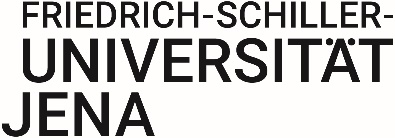 Datenschutzrechtliche EinwilligungserklärungFriedrich-Schiller-Universität Jena, vertreten durch den Präsidenten, Fürstengraben 1, 07743 JenaHiermit erteile ich meine Einwilligung,dass Film-/Fotoaufnahmen meiner Person zu Zwecken der Presse- und Öffentlichkeitsarbeit angefertigt und in folgender Weise veröffentlicht werden:	Weitergabe an die Presse zur Berichterstattung über die Veranstaltung	in eigenen Druckerzeugnissen wie Broschüren und Flyern	auf den Internetseiten der Friedrich-Schiller-Universität Jena	in folgenden Social Media-Diensten	 	Facebook	 	InstagramDie Einwilligung erfolgt freiwillig. Durch die Nicht-Erteilung der Einwilligung entstehen keinerlei Nachteile. Die Einwilligung kann jederzeit widerrufen werden. Der Widerruf bezieht sich auf die zukünftige Nutzung und berührt nicht die Rechtsmäßigkeit der bisherigen Nutzung. Wenn Sie Ihre Einwilligung widerrufen möchten oder sonstige Fragen zum Datenschutz haben, wenden Sie sich bitte an den/die Datenschutzbeauftragte/n der Friedrich-Schiller-Universität unter:
datenschutz@uni-jena.deWeitere Hinweise zum DatenschutzVerantwortlich für die Datenverarbeitung ist neben der Friedrich-Schiller-Universität … sowie …. . Der Zweck der Datenverarbeitung ist die Dokumentation … zu Zwecken der Presse- und Öffentlichkeitsarbeit. Rechtsgrundlage für die Datenverarbeitung ist Art. 6 Abs. 1 lit. a) DSGVO. Die Daten werden bis zu einem Widerruf dieser Einwilligung gespeichert. Ihnen stehen unter den dort genannten Voraussetzungen die in Art. 15 – 20 DSGVO genannten Rechte auf Auskunft, Berichtigung, Löschung, Einschränkung der Verarbeitung und auf Datenübertragung zu. Daneben haben Sie das Recht, sich bei einer Aufsichtsbehörde für den Datenschutz über unsere Datenverarbeitung zu beschweren, z. B. bei der für die Friedrich-Schiller-Universität Jena zuständigen Behörde (Thüringer Landesbeauftragter für den Datenschutz und die Informationsfreiheit, Häßlerstraße 8, 99096 Erfurt). ____________________________________________Vorname, Name					____________________________________________		______________________Ort, Datum 						Unterschrift